HPBEXPO 2022 PROMOTIONAL TOOLKIT: EMAIL INVITATIONInstructions:Open a new email message with the HTML function enabled.Click on the graphic header below and “copy”. Open email message, then “paste” the image into the email. After you have placed the image into the email, “copy” body of the email below then “paste” the text into the email. Double check your booth number against the floor plan.Each email system may import the images and text in different ways, changing the characteristic and look of the invitation. You may want to make edits within your email program to the text to create the look of the invitation as you see it below. Edit copy into the suggested fields and send to the selected recipients in your contact list. Be sure to proof thoroughly. 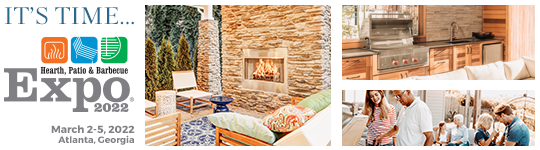 <Insert Customer Name>,It’s time to reconnect – in person. I want to extend a personal invitation to join me at HPBExpo in Atlanta, March 2-5, 2022. As North America’s largest indoor-outdoor lifestyle showcase, there’s no better place to reunite with our resilient and growing community than at the industry’s premier eventAs with every year, you expect three days of: Networking opportunities with industry veterans, new businesses and top buyersInteractive product demonstrationsAccess to the industry’s latest innovation in multi-functional furniture, barbecue technology, and hearth and patio-heating equipment in the exhibit hall and New Product ShowcaseAnd more! <Insert company name> will be located at Booth # XXXX and will be launching new products like <product>, <product>, and <product>. We look forward to seeing you at HPBExpo 2022! To register or find more information, visit www.HPBExpo.com. HPBExpo 2022Education: March 2-4, 2022Exhibition: March 3-5, 2022Georgia World Congress Center | Atlanta, GASee you in Atlanta!<insert your name/company name>Visit http://www.HPBExpo.com to register and for additional information. 